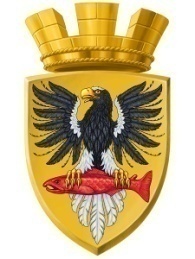                           Р О С С И Й С К А Я   Ф Е Д Е Р А Ц И ЯКАМЧАТСКИЙ КРАЙП О С Т А Н О В Л Е Н И ЕАДМИНИСТРАЦИИ ЕЛИЗОВСКОГО ГОРОДСКОГО ПОСЕЛЕНИЯот 24.  03.  2016					        №  247  -п       г. ЕлизовоРуководствуясь п.4 ст.3, п.2 ст.3.3 Федерального закона от 25.10.2001 № 137-ФЗ «О введении в действие Земельного кодекса Российской Федерации», ст. 11.10, ст.39.15, ст.39.20 Земельного кодекса Российской Федерации, Федеральным законом от 06.10.2003 № 131-ФЗ «Об общих принципах организации местного самоуправления в Российской Федерации», Постановлением Правительства Российской Федерации от 19.11.2014 № 1221 «Об утверждении Правил присвоения, изменения и аннулирования адресов», Уставом Елизовского городского поселения,  на основании заявления Тузовой Г.А., действующей по доверенности от Богдан И.М. ПОСТАНОВЛЯЮ:1. Предварительно согласовать предоставление в собственность  бесплатно Богдан Ирине Михайловне, проживающей по адресу: г. Елизово, ул. Магистральная, д.272,  паспорт серия 30 05 № 349436, земельного участка, формируемого согласно приложенной схеме.	2. Утвердить прилагаемую схему расположения земельного участка на кадастровом плане территории, формируемого из земель государственной собственности в кадастровом квартале 41:05:0101007:	-условный номер земельного участка - 41:05:0101007:ЗУ1- площадь земельного участка- 1776 кв.м;- территориальная зона- зона естественного ландшафта (ЕЛ);- разрешенное использование – «для эксплуатации жилого дома (существующие индивидуальные и многоквартирные жилые дома)»;- категория земель – земли населенных пунктов.	3.Присвоить адрес формируемому земельному участку.3.1. Адрес земельного участка считать: Россия, Камчатский край, Елизовский муниципальный район, Елизовское городское поселение,   Елизово г., Магистральная ул., 272. 4. Богдан И.М. обеспечить в отношении вышеназванного земельного участка выполнение кадастровых работ, постановку на государственный кадастровый учет.5. Данное решение об утверждении схемы расположения земельного участка на кадастровом плане территории действительно в течение 2-х  лет со дня его принятия.6. Управлению делами администрации Елизовского городского поселения (Т.С. Назаренко) разместить настоящее постановление  в информационно-телекоммуникационной сети «Интернет» на официальном сайте администрации Елизовского городского поселения.7. Контроль за исполнением настоящего постановления возложить на Руководителя Управления архитектуры и градостроительства администрации Елизовского городского поселения О.Ю.Мороз.8. Настоящее постановление вступает в силу после официального опубликования (обнародования).Глава администрации Елизовского городского поселения                                               Д.Б. ЩипицынО предварительном согласовании предоставления в собственность бесплатно земельного участка Богдан И.М., об утверждении схемы расположения земельного участка на кадастровом плане территории, о присвоении адреса формируемому  земельному участку